Nebraska Medicine Resources COUNSELING RESOURCESIf you are having thoughts of harming yourself or others, please call 911, visit your nearest emergency department, or call the National Suicide Prevention Lifeline at 1.800.273.8255.At Nebraska Medicine and UNMC, we care about our colleagues and want them to live healthy, fulfilling lives. It’s our responsibility to take care of each other, which includes watching for signs of distress.Our organization is committed to providing resources for its employees, which are outlined below.EMOTIONAL SUPPORT & MENTAL HEALTH RESOURCES FOR ALL PROVIDERS AND STAFFAre you or a colleague experiencing anxiety, uncertainty, fear, exhaustion, sadness, or insomnia? Nebraska Medicine/UNMC is committed to taking care of its providers and colleagues. Here is a flyer you can print and post in your area.  If you would like a member of the Peers in Need of Support (PiNS) team to reach out to you, complete this confidential form.Please see the resources available in the chart below.RESILIENCE WEBINARSView resilience workshop for healthcare workersResilience roadmap for Nebraska Medicine/UNMC colleaguesRECOMMENDED RESOURCES (APP AND WEB-BASED)Mindfulness/Anxiety Mobile ApplicationsHeadspace10 percent happier meditation (use the gift code HEALTHCARE)Insight Timer (free with thousands of guided meditations)PTSD Coach (Not just for PTSD; Has numerous relaxation exercises in the Manage Symptoms – Tools section)Mindfulness CoachCBT-i Coach (Cognitive Behavioral Therapy for Insomnia)Mindfulness/Anxiety WebsitesThe BHECN Serenity Project – Free Yoga (UNMC)Three 2-3 minute lessons on deep breathing (Harvard Vanguard Medical Associates)2 minute deep breathing lesson(Be the Change)3 minute body scan(UC Berkeley Greater Good Science Center)5 minute body scan(The Sleepy Aardvark)Additional ResourcesUNMC Wellbeing Symposium: Handling Stress in Uncertain Times (4/09/2020)Educational resources for children at home (United Way of the Midlands)Crisis Line and Mental Health Resources for Children and Teens (Boys Town)Zoom support group for all medical personnel dealing with COVID-19 (free confidential support for nurses, medical assistants, doctors, etc.). Wednesdays 6-7 pm. Join: https://zoom.us/j/905024002Children’s story about COVID-19Children’s story with accompanying questions and parent guide, to help families learn, talk and share feelings about COVID-19Caring for older persons with dementiaPodcast: Burnout – Brene BrownTip Sheets:Managing anxiety and stress (CDC)Helping children cope with emergencies (CDC)Self-care for emergency responders (and healthcare workers) (CDC)Advice for newly remote workers (APA)Coping with social distancing (APA)Guide for Parents/Caregivers (NCTSN)HOW TO HELP A COLLEAGUE WHO IS STRUGGLINGWATCH for any changes in mood, attitude, behavior, grooming, etc. that concern you.
REACH OUT and ask them how they are doing.
LISTEN for signs of distress (i.e., insomnia, anxiety, pervasive depressive thoughts).
CONNECT them to one or more of the resources above.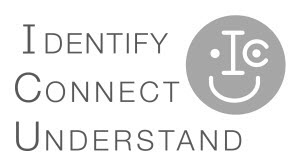 Hear from Dr. Steven Wengel and Dr. David Cates in the video below, as they introduce the ICU Program and its three steps: identify the signs of distress, connect with the person experiencing distress and understand the way forward together.ResourceBrief DescriptionContact Information1:1 Peer SupportColleagues are matched with one of our behavioral health responders, made up of Nebraska Medicine and UNMC psychologists, psychiatrists, social workers, marriage and family therapists, staff chaplains and other trained staff. This is not a formal evaluation or treatment, but a supportive peer to listen, offer suggestions, share resources and make referrals when needed. Requests are handled confidentially and are separate from HR, One Chart or other record-keeping systems.pins@nebraskamed.com (requests for 1:1 support should only be made by colleagues themselves, and not by their peers or supervisors)Team SupportFor workgroups/teams who would like to learn resiliency and stress management tips, managers can request a 45-minute interactive workshop with one of our behavioral health team members.pins@nebraskamed.comInpatient staff support group (NMC and BMC)Safe space to debrief, get support, and share resources related to working with COVID and non-COVID patients. Inpatient staff can drop in any time. Meets Thursdays from 17:30-18:30.Zoom LinkBehavioral Health ConnectionA staff to help connect you
to resources in our community, including:
• Psychiatrists
• Mental health therapists
• Support groups
• Substance use disorder recovery
• Employment support agencies
• Housing assistance programs
• Medical care options
• Peer support services
• Prescription assistance programs
• Transportation options

These services are provided free to anyone in the Omaha-metro area with compassion and confidentiality.Behavioral Health Connection

(402) 836-9292
Monday through Friday
8 a.m. to 5 p.m.Employee Assistance Program (EAP)Arbor Family Counseling offers a variety of confidential services. You can call EAP 24-hours a day, 7-days a week to reach a professional counselor. All UNMC or Nebraska Medicine employees and family members receive five free sessions per incident.Arbor Family Counseling

(402) 330-0960
1-800-922-7379Federal Disaster Distress HelplineConfidential 24/7 support for anyone experiencing distress due to a disaster.Federal Disaster Distress

1-800-985-5990

Text 'talkwithus' to 66746National Suicide Prevention HotlineThe Lifeline provides 24/7 free and confidential support for people in distress, prevention and crisis resources for you or your loved ones, and best practices for professionals.1-800-273-8255Spiritual CareA chaplain is available for spiritual counsel, emotional support, prayer, or a nonjudgmental presence while you work through a concern or worry.To reach spiritual care Monday through Friday, 8 a.m. to 4:30 p.m., please call the main office at (402) 552-3219. After hours, call the on-call Chaplain at (531) 557-4559.